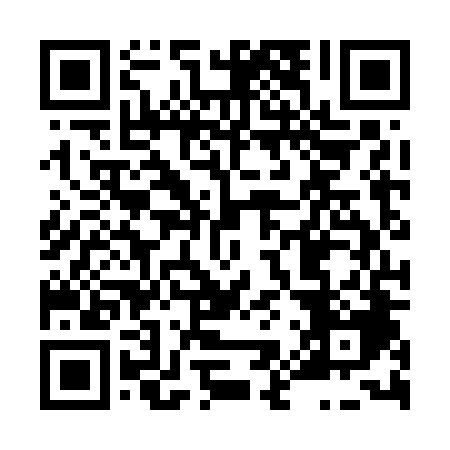 Ramadan times for Artolec, Czech RepublicMon 11 Mar 2024 - Wed 10 Apr 2024High Latitude Method: Angle Based RulePrayer Calculation Method: Muslim World LeagueAsar Calculation Method: HanafiPrayer times provided by https://www.salahtimes.comDateDayFajrSuhurSunriseDhuhrAsrIftarMaghribIsha11Mon4:354:356:2112:094:065:595:597:3912Tue4:334:336:1812:094:086:016:017:4013Wed4:304:306:1612:094:096:026:027:4214Thu4:284:286:1412:094:106:046:047:4415Fri4:264:266:1212:084:116:056:057:4516Sat4:244:246:1012:084:136:076:077:4717Sun4:214:216:0812:084:146:086:087:4918Mon4:194:196:0612:074:156:106:107:5019Tue4:174:176:0412:074:166:116:117:5220Wed4:144:146:0212:074:186:136:137:5421Thu4:124:126:0012:074:196:146:147:5622Fri4:104:105:5712:064:206:166:167:5723Sat4:074:075:5512:064:216:176:177:5924Sun4:054:055:5312:064:226:196:198:0125Mon4:024:025:5112:054:236:206:208:0326Tue4:004:005:4912:054:256:226:228:0427Wed3:583:585:4712:054:266:236:238:0628Thu3:553:555:4512:044:276:256:258:0829Fri3:533:535:4312:044:286:276:278:1030Sat3:503:505:4112:044:296:286:288:1231Sun4:484:486:381:045:307:307:309:141Mon4:454:456:361:035:317:317:319:162Tue4:424:426:341:035:327:337:339:183Wed4:404:406:321:035:337:347:349:194Thu4:374:376:301:025:347:367:369:215Fri4:354:356:281:025:367:377:379:236Sat4:324:326:261:025:377:397:399:257Sun4:304:306:241:015:387:407:409:278Mon4:274:276:221:015:397:427:429:299Tue4:244:246:201:015:407:437:439:3110Wed4:224:226:181:015:417:457:459:33